City Utilities EngineeringSeptember 6, 2019Dear Area Resident and/or Property Owner:Fort Wayne City Utilities is developing a stormwater drainage project within your neighborhood.  The Vesey Neighborhood-Quimby Village Drainage Improvement project is designed to improve the watershed drainage patterns, improve flood-fighting efforts during high river events, and remove sources of stormwater from entering the sanitary sewer system.  The major components of the project include a stormwater detention basin, stormwater pump station, storm sewer and structures, grading and restoration to yards and pavement.  The project will extend from the northern limits of Quimby Village, Vesey Ave. and along the St. Mary’s River, Kinsmoor Ave., Ozark Ave., and Nuttman Ave.  We hope you will be able to join us:Thursday, September 26, 2019 at 6:00 PMSears Pavilion1701 Bluffton RoadFort Wayne, IN 46809The meeting will include a short presentation followed by the opportunity for you to look at the project plans and discuss them with members of the City Utilities engineering staff. The Pavilion is accessible for persons with disabilities.  However, if you need other accommodation such as a language or sign language interpreter, please contact the design manager, Emily Grabill, by calling 260-427-2706 or by email at Emily.Grabill@cityoffortwayne.org, at least 48-hours prior to the meeting.If you have questions between now and the meeting, or if you cannot attend the meeting but would like to discuss the project, please feel free to contact Emily.City Utilities looks forward to working with you as we begin this important project.Sincerely,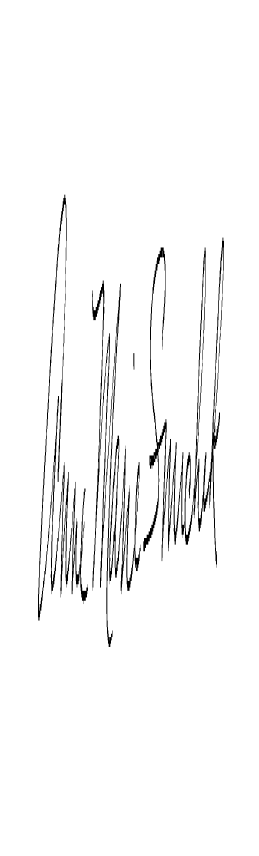 Anne Marie Smrchek, P.E.Manager of Wet Weather and Stormwater Engineering